FRIENDS_____ Elementary School is a great school. 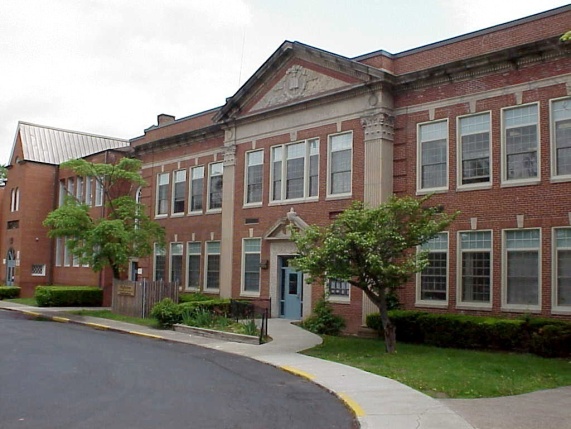  I go there.  I have friends in my classes.  I love talking with my friends.  Sometimes I really like to be with certain friends.  I like to eat with them; I like to be partners with them.  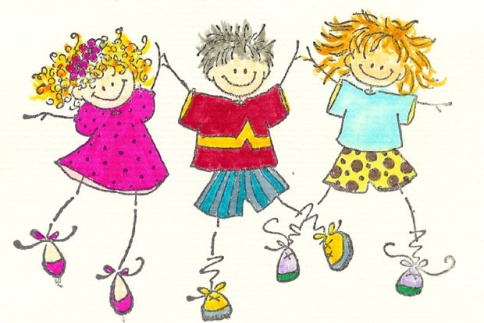 Sometimes though, you have to be careful.  Sometimes a friend can feel like someone talks to them TOO much.  Sometimes the friend feels like they want to be with someone else for a little bit, or they want to be alone a little bit.  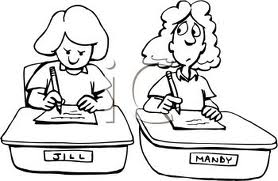 Friends don’t want to be with each other ALL the time and that is OK.  I have to be OK with that and my friend has to be OK with that.  Know what might happen if a person is with a friend too much?   They might not want to be your friend anymore.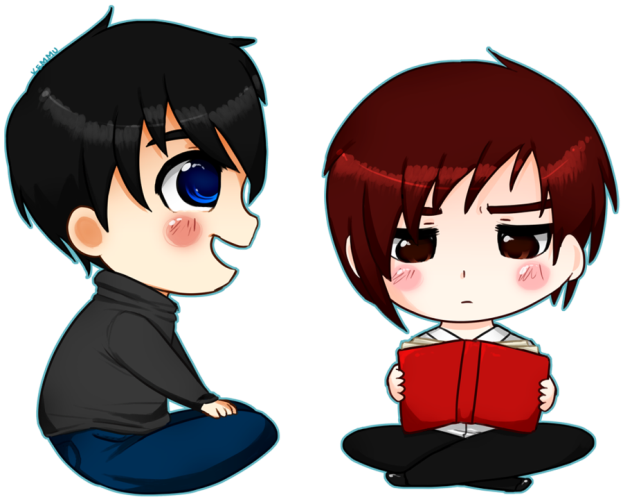 So..kids just have to remember to BALANCE a friendship.  Balance means not too much, not too little:  Just right.  Sort of like the old story of the 3 Bears.  You have to have it “Just right!”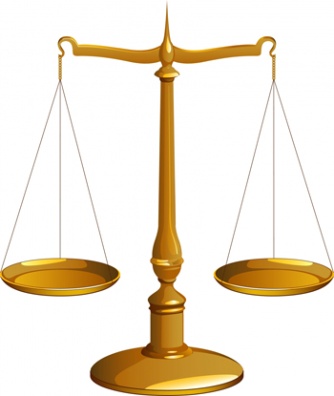 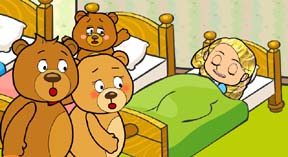 I’m going to remember :  DON’T  ALWAYS  talk to ONLY ONE friend. TALK TO DIFFERENT FRIENDS.   And, it is a good idea to ask a friend too.  Like,  “would you like to _____?”  If they say ‘not right now’ that is fine with me because there are many kids in my school!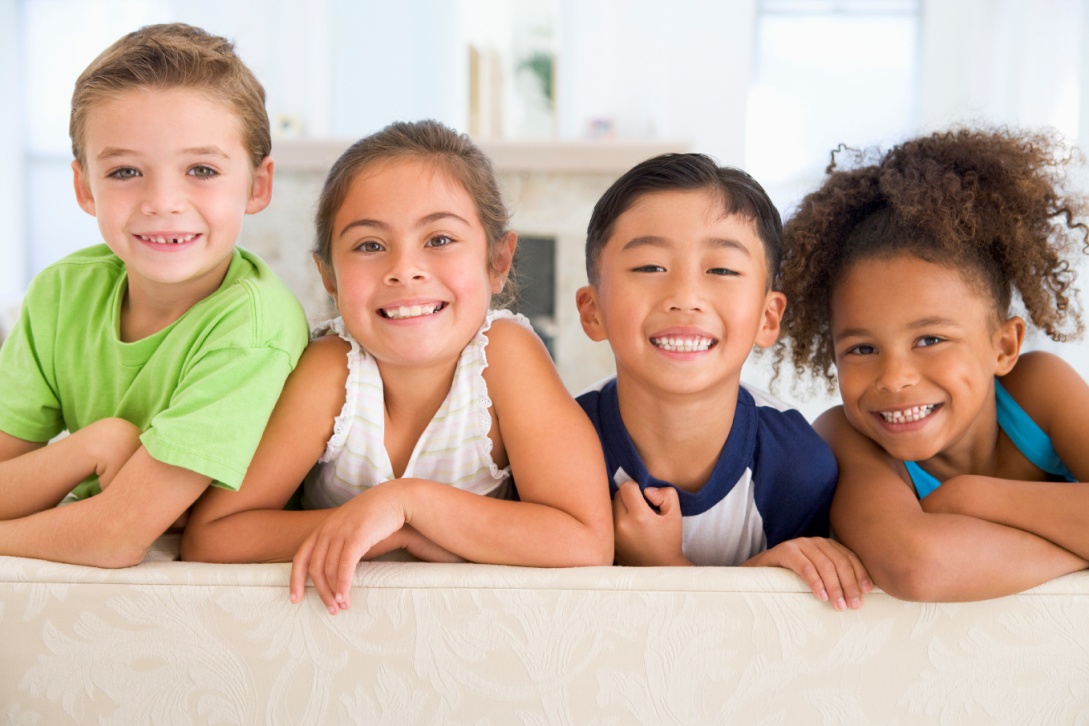 